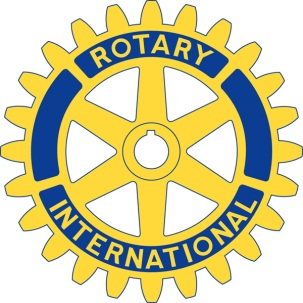 Inschrijfformulier Tour Unlimited Rally HaarzuylensDatum Tour:  23 september 2018Deelnemer 1Naam: _________________________________________________Adres: _________________________________________________Postcode: _________________________________________________Woonplaats: _________________________________________________Telefoonnummer: (bij voorkeur mobiel)_________________________________________________@-mail adres: _________________________________________________Deelnemer 2Naam: _________________________________________________Adres: _________________________________________________Postcode: _________________________________________________Woonplaats: _________________________________________________Telefoonnummer: (bij voorkeur mobiel)_________________________________________________@-mail adres: _________________________________________________Gegevens autoMerk auto: _____________________________________________Type: _________________________________________________Bouwjaar: ______________________________________________Kenteken: ______________________________________________ Totaal aantal personen : ____Betaling van het inschrijfgeld van EUR 135,- per equipe (auto + 2 inzittenden) zal per omgaande gestort worden op bankrekeningnummer NL46ABNA0408376716 t.n.v.  St. Community Service van de Rotary Club Haarzuylens, ovv “Tour Unlimited Rally 2018 + naam bestuurder”. Voor elke extra inzittende wordt een bijdrage van EUR 30,- per persoon gevraagd.          S. v. p. indien een bedrijf inschrijft, dan gaarne de namen van de hoofddeelnemer (deelnemer 1) vermelden.                                                                   Het aantal deelnemers is helaas beperkt en VOL = VOL en de stortingsdatum op het dagafschrift bepaalt de volgorde van inschrijving. Bij afzeggingen na 15 Augustus 2018 ontvangt u geen geld terug. Een plaatsvervanger is uiteraard mogelijk. Het inschrijfformulier kunt u mailen naar: rchaarzuylens@outlook.comMeer informative: https://www.rotary.nl/haarzuylens/